Dzień dobry. Przesyłam materiały w ramach zajęć projektowych z j. angielskiego. Nie trzeba nic odsyłać.  Temat dotyczy ochrony środowiska. Powodzenia.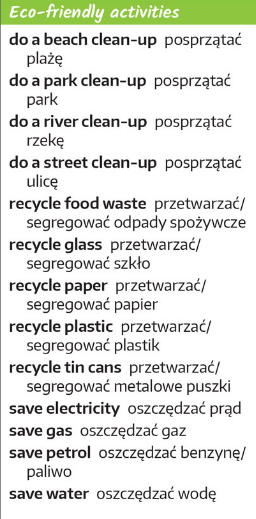 ZADANIA DO SAMODZIELNEGO WYKONANIA W DOMU: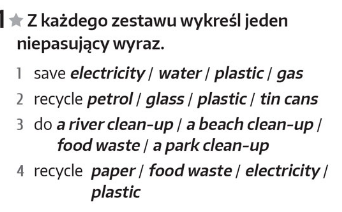 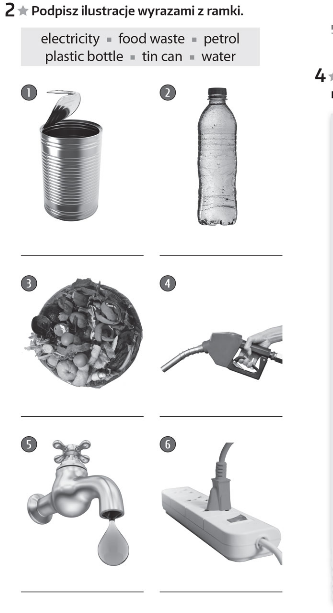 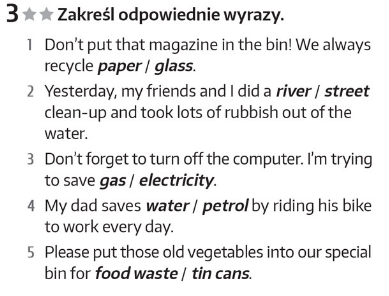 Linki do ćwiczeń interaktywnych:https://wordwall.net/pl/resource/1758976/brainy-6-unit-8https://quizlet.com/pl/404208213/unit-8-eco-friendly-activities-flash-cards/https://quizlet.com/pl/404203355/unit-8-adventure-activities-flash-cards/